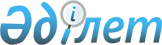 Монтаждауды, реттеудi, жаңғыртуды, орнатуды, пайдалануды, сақтауды, жөндеудi және сервистiк қызмет көрсетудi қоса алғанда, оқ-дәрiлердi, қару-жарақ пен әскери техниканы, олардың қосалқы бөлшектерiн, жиынтықтаушы бұйымдары мен аспаптарын, сондай-ақ оларды өндiруге арналған арнайы материалдар мен жабдықтарды әзiрлеу, өндiру, жөндеу, алу және өткiзу жөніндегі қызметті лицензиялаудың кейбір мәселелері туралы
					
			Күшін жойған
			
			
		
					Қазақстан Республикасы Үкіметінің 2013 жылғы 29 мамырдағы № 531 қаулысы. Күші жойылды - Қазақстан Республикасы Үкіметінің 28.12.2016 № 868 қаулысымен.      Ескерту. Күші жойылды - Қазақстан Республикасы Үкіметінің 28.12.2016 (алғашқы ресми жарияланған күнінен бастап қолданысқа енгізіледі) № 868 қаулысымен.

      РҚАО-ның ескертпесі.      ҚР мемлекеттік басқару деңгейлері арасындағы өкілеттіктердің аражігін ажырату мәселелері бойынша 2014 жылғы 29 қыркүйектегі № 239-V ҚРЗ Заңына сәйкес ҚР Инвестициялар және даму министрінің м.а. 2016 жылғы  28 қаңтардағы № 113 бұйрығын қараңыз.      «Лицензиялау туралы» 2007 жылғы 11 қаңтардағы Қазақстан Республикасы Заңының 6-бабына сәйкес Қазақстан Республикасының Үкіметі ҚАУЛЫ ЕТЕДІ:



      1. Қоса беріліп отырған монтаждауды, реттеудi, жаңғыртуды, орнатуды, пайдалануды, сақтауды, жөндеудi және сервистiк қызмет көрсетудi қоса алғанда, оқ-дәрiлердi, қару-жарақ пен әскери техниканы, олардың қосалқы бөлшектерiн, жиынтықтаушы бұйымдары мен аспаптарын, сондай-ақ оларды өндiруге арналған арнайы материалдар мен жабдықтарды әзiрлеу, өндiру, жөндеу, алу және өткiзу жөніндегі қызметті жүзеге асыру үшін қойылатын бiлiктiлiк талаптары және оларға сәйкестікті растайтын құжаттар тізбесі бекітілсін.



      2. Ескерту. 2-тармақтың күші жойылды - ҚР Үкіметінің 25.12.2015  № 1060 қаулысымен.



      3. Мыналардың күші жойылды деп танылсын:

      1) «Монтаждауды, реттеуді, жаңғыртуды, орнатуды, пайдалануды, сақтауды, жөндеуді және сервистік қызмет көрсетуді қоса алғанда, оқ-дәрілерді, қару-жарақ пен әскери техниканы, олардың қосалқы бөлшектерін, жинақтаушы бұйымдары мен аспаптарын, сондай-ақ оларды өндіруге арналған арнайы материалдар мен жабдықтарды әзірлеу, өндіру, жөндеу, алу және өткізу жөніндегі қызметке қойылатын біліктілік талаптарын бекіту туралы» Қазақстан Республикасы Үкіметінің 2008 жылғы 4 ақпандағы № 93 қаулысы (Қазақстан Республикасының ПҮАЖ-ы, 2008 ж., № 4, 50-құжат);



      2) «Оқ-дәрілерді, қару-жарақ пен әскери техниканы, олардың қосалқы бөлшектерін, жинақтаушы бұйымдары мен аспаптарын, сондай-ақ монтаждауды, реттеуді, пайдалануды, сақтауды, жөндеуді және сервистік қызмет көрсетуді қоса алғанда, оларды өндіруге арналған арнайы материалдар мен жабдықтарды әзірлеу, өндіру, жөндеу, сатып алу және сату жөніндегі қызметті лицензиялау ережесін және оған қойылатын біліктілік талаптарын бекіту туралы» Қазақстан Республикасы Үкіметінің 2008 жылғы 4 ақпандағы № 93 қаулысына өзгерістер енгізу туралы» Қазақстан Республикасы Үкіметінің 2012 жылғы 31 мамырдағы № 718 қаулысы (Қазақстан Республикасының ПҮАЖ-ы, 2012 ж., № 54, 733-құжат).



      4. Осы қаулы алғашқы ресми жарияланғанынан кейін күнтізбелік жиырма бір күн өткен соң қолданысқа енгізіледі.      Қазақстан Республикасының

      Премьер-Министрі                                     С. Ахметов

Қазақстан Республикасы 

Үкіметінің       

2013 жылғы 29 мамырдағы

№ 531 қаулысымен    

бекітілсін        

Монтаждауды, реттеудi, жаңғыртуды, орнатуды, пайдалануды,

сақтауды, жөндеудi және сервистiк қызмет көрсетудi қоса

алғанда, оқ-дәрiлердi, қару-жарақ пен әскери техниканы, олардың

қосалқы бөлшектерiн, жиынтықтаушы бұйымдары мен аспаптарын,

оларды өндiруге арналған арнайы материалдарды жабдықтарды

әзiрлеу, өндiру, жөндеу, алу және өткiзу жөніндегі қызметті

жүзеге асыру үшін қойылатын бiлiктiлiк талаптары және оларға

сәйкестікті растайтын құжаттардың тізбесі

Монтаждауды, реттеудi, жаңғыртуды,     

орнатуды, пайдалануды, сақтауды, жөндеудi  

және сервистiк қызмет көрсетудi қоса алғанда,

оқ-дәрiлердi, қару-жарақ пен әскери      

техниканы, олардың қосалқы бөлшектерiн,    

жиынтықтаушы бұйымдары мен аспаптарын,    

сондай-ақ оларды өндiруге арналған арнайы   

материалдар мен жабдықтарды әзiрлеу,     

өндiру, жөндеу, алу және өткiзу жөніндегі   

қызметті жүзеге асыру үшін ұсынылып      

отырған бiлiктiлiк талаптарын және оларға   

сәйкестікті растайтын құжаттардың тізбесіне  

қосымша                     

Монтаждауды, реттеудi, жаңғыртуды, орнатуды, пайдалануды, сақтауды, жөндеудi және сервистiк қызмет көрсетудi қоса алғанда, оқ-дәрiлердi, қару-жарақ пен әскери техниканы, олардың қосалқы бөлшектерiн, жиынтықтаушы бұйымдары мен аспаптарын, оларды өндiруге арналған арнайы материалдарды, жабдықтарды әзiрлеу, өндiру, жөндеу, алу және өткiзу жөніндегі қызметті жүзеге асыру үшін қойылатын біліктiлiк талаптары және оларға сәйкестікті растайтын құжаттардың тізбесіне мәліметтер нысаны

      1. Монтаждауды, реттеудi, жаңғыртуды, орнатуды, пайдалануды,

сақтауды, жөндеудi және сервистiк қызмет көрсетудi қоса алғанда,

оқ-дәрiлердi, қару-жарақ пен әскери техниканы, олардың қосалқы

бөлшектерiн, жиынтықтаушы бұйымдары мен аспаптарын, оларды өндiруге

арналған арнайы материалдарды, жабдықтарды әзiрлеу, өндiру жөніндегі

кіші қызмет түрі үшін мыналардың болуы қажет:

      1) заңды тұлға басшысының немесе басшысы орынбасарының, оның

ішінде филиалы басшысының немесе оның басшысы орынбасарының,

сондай-ақ лицензияланатын қызмет түрімен айналысатын жеке тұлғаның

жоғары техникалық білімі:

      тегі, аты, әкесінің аты ______________________________________;

      лауазымы _____________________________________________________;

      тағайындау туралы бұйрықтың нөмірі мен берілген күні

____________________________________________________________________;

      білімі бойынша мамандығы _____________________________________;

      жоғарғы техникалық білімі туралы дипломның нөмірі мен берілген

күні _______________________________________________________________;

      дипломды берген жоғары оқу орнының атауы

____________________________________________________________________;

      2) тиісті техникалық білімі, мамандығы бойынша кемінде бір жыл

жұмыс өтілі бар білікті мамандар:

      тегі, аты, әкесінің аты ______________________________________;

      лауазымы _____________________________________________________;

      тағайындау туралы бұйрықтың нөмірі мен берілген күні

____________________________________________________________________;

      мамандығы бойынша жұмыс өтілі ________________________________;

      білімі бойынша мамандығы _____________________________________;

      жоғарғы техникалық білімі туралы дипломның нөмірі мен берілген

күні _______________________________________________________________;

      дипломды берген жоғары оқу орнының атауы

____________________________________________________________________;

      3) қызметтің көрсетілген кіші түріне қатысты әзірлеу және

өндіру мәселелері жөніндегі нормативтік-техникалық құжаттар жиынтығы

түріндегі ғылыми база:

      қызметтің көрсетілген кіші түріне қатысты әзірлеу және өндіру

мәселелері жөніндегі нормативтік-техникалық құжаттар жиынтығы

түріндегі ғылыми база туралы ақпарат _______________________________;

      4) мыналарды:

      арнайы өндірістік ғимаратты;

      жабдықтарды, стендіні, көтергіш механизмді;

      әзірленген және өндірілетін өнімді сақтау және оларға бақылау

сынақтарын жүргізуге арналған арнайы жабдықталған аумақтар мен

үй-жайларды;

      жұмысшы персоналды орналастыруға арналған қызметтік үй-жайларды

қамтитын жеке меншік құқығындағы немесе өзге де заңды негіздегі

қоршалған, оқшауланған қолданыстағы нормативтерде көзделген тұрғын

үйлер мен өндiрiстiк объектiлерден қауiпсiз қашықтықта орналасқан,

өнеркәсіптік, өрт, санитариялық-эпидемиологиялық қауіпсіздік

талаптарына сәйкес өндірістік-техникалық базасы:

      жылжымайтын мүліктің кадастрлық нөмірі _______________________;

      егер өзге заңды негізде болған жағдайда шарттың нөмірі мен күні

____________________________________________________________________;

      шарт жасалған ұйымның атауы __________________________________;

      жабдықтау, стенд, көтеру механизмі, қоршау, оқшалау, тұрғын

және өндірістік объектілерінен қашықтығы туралы ақпарат, метрде

____________________________________________________________________;

      5) қызметтің мәлімделген түрі бойынша мемлекеттік құпияларды

құрайтын мәліметтер пайдаланылатын жұмысқа Қазақстан Республикасы

Ұлттық қауіпсіздік комитетінің немесе оның аумақтық органдарының

рұқсаты:

      рұқсаттың нөмірі мен берілген күні ___________________________;

      рұқсатты берген ұйымның атауы ________________________________;

      6) пайдалану шарттарына және олар үшін белгіленген өлшеу

құралдарын қамтамасыз ету туралы заңнаманың талаптарына жауап беретін

өлшеу құралдары, оның ішінде радиацияны өлшеу құралдары:

      өлшеу құралдары туралы ақпарат _______________________________;

      өлшеу құралдарын тексеру туралы сертификаттың нөмірі мен

берілген күні ______________________________________________________;

      7) ұйымның басшысы бекіткен әзірлеу, өндіру жұмыстарын қауіпсіз

жүргізу жөніндегі нұсқаулықтар:

      ұйымның басшысы бекіткен әзірлеу, өндіру жұмыстарын қауіпсіз

жүргізу жөніндегі нұсқаулықтар туралы ақпарат ______________________;

      8) материалдарды, жартылай фабрикаттарды (әзірлемелерді),

жинақтаушы бөлшектерді, дайын және жарамсыз бұйымдарды есепке алу

және сақтау жөніндегі журнал:

      материалдарды, жартылай фабрикаттарды (әзірлемелерді),

жинақтаушы бөлшектерді, дайын және жарамсыз бұйымдарды есепке алу

және сақтау жөніндегі журнал туралы ақпарат ________________________;

      9) атыс қаруын пайдалана отырып, күзетуге арнайы жабдықталған

қойманы иеленуші мен күзет қызметіне лицензиясы бар мамандандырылған

ұйымның арасындағы шарт:

      атыс қаруын пайдалану туралы ақпарат _________________________;

      өндірістік-техникалық базаны күзету туралы шарттың нөмірі мен

күні _______________________________________________________________;

      шарт жасалған, күзет қызметіне лицензиясы бар мамандандырылған

ұйымның атауы ______________________________________________________.



      2. Монтаждауды, реттеудi, жаңғыртуды, орнатуды, пайдалануды,

сақтауды, жөндеудi және сервистiк қызмет көрсетудi қоса алғанда,

оқ-дәрiлердi, қару-жарақ пен әскери техниканы, олардың қосалқы

бөлшектерiн, жиынтықтаушы бұйымдары мен аспаптарын, оларды өндiруге

арналған арнайы материалдар мен жабдықтарды жөндеу жөніндегі кіші

қызмет түрі үшін мыналардың болуы қажет:

      1) заңды тұлға басшысының немесе басшысы орынбасарының, оның

ішінде филиалы басшысының немесе оның басшысы орынбасарының,

сондай-ақ лицензияланатын қызмет түрімен айналысатын жеке тұлғаның

жоғары техникалық білімі:

      тегі, аты, әкесінің аты ______________________________________;

      лауазымы _____________________________________________________;

      тағайындау туралы бұйрықтың нөмірі мен берілген күні

____________________________________________________________________;

      білімі бойынша мамандығы _____________________________________;

      жоғарғы техникалық білімі туралы дипломның нөмірі мен берілген

күні _______________________________________________________________;

      дипломды берген жоғары оқу орнының атауы

____________________________________________________________________;

      2) тиісті техникалық білімі, мамандығы бойынша кемінде бір жыл

жұмыс өтілі бар білікті мамандар:

      тегі, аты, әкесінің аты ______________________________________;

      лауазымы _____________________________________________________;

      тағайындау туралы бұйрықтың нөмірі мен берілген күні

____________________________________________________________________;

      мамандығы бойынша жұмыс өтілі ________________________________;

      білімі бойынша мамандығы _____________________________________;

      жоғарғы техникалық білімі туралы дипломның нөмірі мен берілген

күні _______________________________________________________________;

      дипломды берген жоғары оқу орнының атауы

____________________________________________________________________;

      3) қызметтің көрсетілген кіші түріне қатысты әзірлеу және

өндіру мәселелері жөніндегі нормативтік-техникалық құжаттар жиынтығы

түріндегі ғылыми база:

      қызметтің көрсетілген кіші түріне қатысты әзірлеу және өндіру

мәселелері жөніндегі нормативтік-техникалық құжаттар жиынтығы

түріндегі ғылыми база туралы ақпарат _______________________________;

      4) мыналарды:

      арнайы өндірістік ғимаратты;

      жабдықтарды, стендіні, көтергіш механизмді;

      жөндеу жүргізілгеннен кейін өнімді сақтау және оларға бақылау

сынақтарын жүргізуге арналған арнайы жабдықталған аумақтар мен

үй-жайларды;

      жұмысшы персоналды орналастыруға арналған қызметтік үй-жайларды

қамтитын жеке меншік құқығындағы немесе өзге де заңды негіздегі

қоршалған, оқшауланған, қолданыстағы нормативтерде көзделген тұрғын

үйлер мен өндiрiстiк объектiлерден қауiпсiз қашықтықта орналасқан,

өнеркәсіптік, өрт, санитариялық-эпидемиологиялық қауіпсіздік

талаптарына сәйкес өндірістік-техникалық базасы:

      жылжымайтын мүліктің кадастрлық нөмірі _______________________;

      егер өзге заңды негізде болған жағдайда шарттың нөмірі мен күні

____________________________________________________________________;

      шарт жасалған ұйымның атауы __________________________________;

      жабдықтау, стенд, көтеру механизмі, қоршау, оқшаулау, тұрғын үй

және өндірістік объектілерінен қашықтығы туралы ақпарат, метрде

____________________________________________________________________;

      5) қызметтің мәлімделген түрі бойынша мемлекеттік құпияларды

құрайтын мәліметтер пайдаланылатын жұмысқа Қазақстан Республикасы

Ұлттық қауіпсіздік комитетінің немесе оның аумақтық органдарының

рұқсаттары:

      рұқсаттың нөмірі мен берілген күні ___________________________;

      рұқсатты берген ұйымның атауы ________________________________;

      6) пайдалану шарттарына және олар үшін белгіленген өлшеу

құралдарын қамтамасыз ету туралы заңнаманың талаптарына жауап беретін

өлшеу құралдары, оның ішінде радиацияны өлшеу құралдары:

      өлшеу құралдары туралы ақпарат _______________________________;

      өлшеу құралдарын тексеру туралы сертификаттың нөмірі мен

берілген күні ______________________________________________________;

      7) материалдарды, жартылай фабрикаттарды (әзірлемелерді),

жинақтаушы бөлшектерді, дайын және жарамсыз бұйымдарды есепке алу

және сақтау жөніндегі журнал:

      материалдарды, жартылай фабрикаттарды (әзірлемелерді),

жинақтаушы бөлшектерді, дайын және жарамсыз бұйымдарды есепке алу

және сақтау жөніндегі журнал туралы ақпарат ________________________;

      8) ұйымның басшысы бекіткен әзірлеу, өндіру жұмыстарын қауіпсіз

жүргізу жөніндегі нұсқаулықтар:

      ұйымның басшысы бекіткен әзірлеу, өндіру жұмыстарын қауіпсіз

жүргізу жөніндегі нұсқаулық туралы ақпарат _________________________;

      9) атыс қаруын пайдалана отырып, күзетуге арнайы жабдықталған

қойманы иеленуші мен күзет қызметіне лицензиясы бар мамандандырылған

ұйымның арасындағы шарт:

      атыс қаруын пайдалану туралы ақпарат _________________________;

      өндірістік-техникалық базаны күзету туралы шарттың нөмірі мен

күні _______________________________________________________________;

      шарт жасалған, күзет қызметіне лицензиясы бар мамандандырылған

ұйымның атауы ______________________________________________________.



      3. Монтаждауды, реттеудi, жаңғыртуды, орнатуды, пайдалануды,

сақтауды, жөндеудi және сервистiк қызмет көрсетудi қоса алғанда,

оқ-дәрiлердi, қару-жарақ пен әскери техниканы, олардың қосалқы

бөлшектерiн, жиынтықтаушы бұйымдары мен аспаптарын, оларды өндiруге

арналған арнайы материалдарды, жабдықтарды алу және өткiзу жөніндегі

кіші қызмет түрі үшін мыналардың болуы қажет:

      1) заңды тұлға басшысының немесе басшысы орынбасарының, оның

ішінде филиалы басшысының немесе оның басшысы орынбасарының,

сондай-ақ лицензияланатын қызмет түрімен айналысатын жеке тұлғаның

жоғары техникалық білімі:

      тегі, аты, әкесінің аты ______________________________________;

      лауазымы _____________________________________________________;

      тағайындау туралы бұйрықтың нөмірі мен берілген күні

____________________________________________________________________;

      білімі бойынша мамандығы _____________________________________;

      жоғарғы техникалық білімі туралы дипломның нөмірі мен берілген

күні _______________________________________________________________;

      дипломды берген жоғары оқу орнының атауы

____________________________________________________________________;

      2) тиісті техникалық білімі, мамандығы бойынша кемінде бір жыл

жұмыс өтілі бар білікті мамандар:

      тегі, аты, әкесінің аты ______________________________________;

      лауазымы _____________________________________________________;

      тағайындау туралы бұйрықтың нөмірі мен берілген күні

____________________________________________________________________;

      мамандығы бойынша жұмыс өтілі ________________________________;

      білімі бойынша мамандығы _____________________________________;

      жоғарғы техникалық білімі туралы дипломның нөмірі мен берілген

күні _______________________________________________________________;

      дипломды берген жоғары оқу орнының атауы

____________________________________________________________________;

      3) оқ-дәрілерді, қару-жарақ пен әскери техниканы, олардың

қосалқы бөлшектерін, жинақтаушы бұйымдары мен аспаптарын, арнайы

материалдарын сақтауға арналған, қоршалған, оқшауланған қолданыстағы

нормативтерде көзделген тұрғын үйлер мен өндiрiстiк объектiлерден

қауiпсiз қашықтықта орналасқан, өрт, өнеркәсіптік,

санитариялық-эпидемиологиялық қауіпсіздік талаптарына сәйкес жеке

меншік құқығындағы арнайы жабдықталған қойма:

      жылжымайтын мүліктің кадастрлық нөмірі _______________________;

      егер өзге де заңды негізде болған жағдайда шарттың нөмірі мен

күні _______________________________________________________________;

      шарт жасалған ұйымның атауы __________________________________;

      жабдықтау, стенд, көтеру механизмі, қоршау, оқшаулау, тұрғын үй

және өндірістік объектілерінен қашықтығы туралы ақпарат, метрде

____________________________________________________________________;

      4) қызметтің мәлімделген түрі бойынша мемлекеттік құпияларды

құрайтын мәліметтерді пайдалана отырып, жұмыс жүргізуге Қазақстан

Республикасы Ұлттық қауіпсіздік комитетінің немесе оның аумақтық

органдарының рұқсаттары:

      рұқсаттың нөмірі мен берілген күні ___________________________;

      рұқсат берген ұйымның атауы __________________________________;

      5) монтаждауды, реттеуді, жаңғыртуды, орнатуды, пайдалануды,

сақтауды, жөндеуді және сервистік қызмет көрсетуді қоса алғанда,

оқ-дәрілерді, қару-жарақ пен әскери техниканы, олардың қосалқы

бөлшектерін, жиынтықтаушы бұйымдары мен аспаптарын, сондай-ақ оларды

өндіруге арналған арнайы материалдарды, жабдықтарды есепке алу және

сақтау жөніндегі журнал:

      монтаждауды, реттеуді, жаңғыртуды, орнатуды, пайдалануды,

сақтауды, жөндеуді және сервистік қызмет көрсетуді қоса

алғанда, оқ-дәрілерді, қару-жарақ пен әскери техниканы, олардың

қосалқы бөлшектерін, жиынтықтаушы бұйымдары мен аспаптарын, сондай-ақ

оларды өндіруге арналған арнайы материалдарды, жабдықтарды есепке алу

және сақтау жөніндегі журнал туралы ақпарат ________________________;

      6) атыс қаруын пайдалана отырып, күзетуге арнайы жабдықталған

қойманы иеленуші мен күзет қызметіне лицензиясы бар мамандандырылған

ұйымның арасындағы шарт:

      атыс қаруын пайдалану туралы ақпарат _________________________;

      өндірістік-техникалық базаны күзету туралы шарттың нөмірі мен

күні _______________________________________________________________;

      шарт жасалған, күзет қызметіне лицензиясы бар мамандандырылған

ұйымның атауы ______________________________________________________.
					© 2012. Қазақстан Республикасы Әділет министрлігінің «Қазақстан Республикасының Заңнама және құқықтық ақпарат институты» ШЖҚ РМК
				Р/с

№Біліктілік талаптары мыналардың болуын қамтидыҚұжаттарЕскертпе12341. Монтаждауды, реттеудi, жаңғыртуды, орнатуды, пайдалануды, сақтауды, жөндеудi және сервистiк қызмет көрсетудi қоса алғанда, оқ-дәрiлердi, қару-жарақ пен әскери техниканы, олардың қосалқы бөлшектерiн, жиынтықтаушы бұйымдары мен аспаптарын, оларды өндiруге арналған арнайы материалдарды, жабдықтарды әзiрлеу, өндiру жөніндегі кіші қызмет түрі үшін1. Монтаждауды, реттеудi, жаңғыртуды, орнатуды, пайдалануды, сақтауды, жөндеудi және сервистiк қызмет көрсетудi қоса алғанда, оқ-дәрiлердi, қару-жарақ пен әскери техниканы, олардың қосалқы бөлшектерiн, жиынтықтаушы бұйымдары мен аспаптарын, оларды өндiруге арналған арнайы материалдарды, жабдықтарды әзiрлеу, өндiру жөніндегі кіші қызмет түрі үшін1. Монтаждауды, реттеудi, жаңғыртуды, орнатуды, пайдалануды, сақтауды, жөндеудi және сервистiк қызмет көрсетудi қоса алғанда, оқ-дәрiлердi, қару-жарақ пен әскери техниканы, олардың қосалқы бөлшектерiн, жиынтықтаушы бұйымдары мен аспаптарын, оларды өндiруге арналған арнайы материалдарды, жабдықтарды әзiрлеу, өндiру жөніндегі кіші қызмет түрі үшін1. Монтаждауды, реттеудi, жаңғыртуды, орнатуды, пайдалануды, сақтауды, жөндеудi және сервистiк қызмет көрсетудi қоса алғанда, оқ-дәрiлердi, қару-жарақ пен әскери техниканы, олардың қосалқы бөлшектерiн, жиынтықтаушы бұйымдары мен аспаптарын, оларды өндiруге арналған арнайы материалдарды, жабдықтарды әзiрлеу, өндiру жөніндегі кіші қызмет түрі үшін1.заңды тұлға басшысының немесе оның басшысы орынбасарының, оның ішінде оның филиалы басшысының немесе оның басшысы орынбасарының, сондай-ақ лицензияланатын қызмет түрімен айналысатын жеке тұлғаның жоғары техникалық білімізаңды тұлға басшысының немесе оның басшысы орынбасарының, оның филиалының басшысы немесе оның орынбасарының, сондай-ақ лицензияланатын қызмет түрін жүзеге асыратын жеке тұлға үшін жоғары техникалық білімінің болуы туралы ақпаратты қамтитын осы біліктілік талаптары мен құжаттар тізбесіне қосымшаға сәйкес мәліметтер нысаны2.тиісті техникалық білімі, мамандығы бойынша кемінде бір жыл жұмыс өтілі бар білікті мамандартиісті техникалық білімі, мамандығы бойынша кемінде бір жыл жұмыс өтілі бар білікті мамандардың болуы туралы ақпаратты қамтитын осы біліктілік талаптары мен құжаттар тізбесіне қосымшаға сәйкес мәліметтер нысаны3.қызметтің көрсетілген кіші түріне қатысты әзірлеу және өндіру мәселелері жөніндегі нормативтік-техникалық құжаттар жиынтығы түріндегі ғылыми базақызметтің көрсетілген кіші түріне қатысты әзірлеу және өндіру мәселелері жөніндегі нормативтік-техникалық құжаттар жиынтығы түріндегі ғылыми базаның болуы туралы ақпаратты қамтитын осы біліктілік талаптары мен құжаттар тізбесіне қосымшаға сәйкес мәліметтер нысаны4.мыналарды:

арнайы өндірістік ғимаратты;

жабдықтарды, стендіні, көтергіш механизмді;

әзірленген және өндірілетін өнімді сақтау және оларға бақылау сынақтарын жүргізуге арналған арнайы жабдықталған аумақтар мен үй-жайларды;

жұмысшы персоналды орналастыруға арналған қызметтік үй-жайларды қамтитын жеке меншік құқығындағы немесе өзге де заңды негіздегі қоршалған, оқшауланған, қолданыстағы нормативтерде көзделген тұрғын үйлер мен өндiрiстiк объектiлерден қауiпсiз қашықтықта орналасқан, өнеркәсіптік, өрт, санитариялық-эпидемиологиялық қауіпсіздік талаптарына сәйкес өндірістік-техникалық базасымыналарды:

арнайы өндірістік ғимаратты;

жабдықтарды, стендіні, көтергіш механизмді;

әзірленген және өндірілетін өнімді сақтау және оларға бақылау сынақтарын жүргізуге арналған арнайы жабдықталған аумақтар мен үй-жайларды;

жұмысшы персоналды орналастыруға арналған қызметтік үй-жайларды қамтитын жеке меншік құқығындағы немесе өзге де заңды негіздегі қоршалған, оқшауланған, қолданыстағы нормативтерде көзделген тұрғын үйлер мен өндiрiстiк объектiлерден қауiпсiз қашықтықта орналасқан, өнеркәсіптік, өрт, санитариялық-эпидемиологиялық қауіпсіздік талаптарына сәйкес өндірістік-техникалық базасының болуы туралы ақпаратты қамтитын біліктілік талаптары мен құжаттар тізбесіне қосымшаға сәйкес мәліметтер нысаны5.қызметтің мәлімделген түрі бойынша мемлекеттік құпияларды құрайтын мәліметтер пайдаланылатын жұмысқа Қазақстан Республикасы Ұлттық қауіпсіздік комитетінің немесе оның аумақтық органдарының рұқсаттарықызметтің мәлімделген түрі бойынша мемлекеттік құпияларды құрайтын мәліметтер пайдаланылатын жұмысқа Қазақстан Республикасы Ұлттық қауіпсіздік комитетінің немесе оның аумақтық органдарының рұқсатының болуы туралы ақпаратты қамтитын осы біліктілік талаптары мен құжаттар тізбесіне қосымшаға сәйкес мәліметтер нысаны6.пайдалану шарттарына және олар үшін белгіленген өлшеу құралдарын қамтамасыз ету туралы заңнаманың талаптарына жауап беретін өлшеу құралдары, оның ішінде радиацияны өлшеу құралдарыпайдалану шарттарына және олар үшін белгіленген өлшеу құралдарын қамтамасыз ету туралы заңнаманың талаптарына жауап беретін өлшеу құралдары, оның ішінде радиацияны өлшеу құралдарының болуы туралы ақпаратты қамтитын осы біліктілік талаптары мен құжаттар тізбесіне қосымшаға сәйкес мәліметтер нысаны7.ұйымның басшысы бекіткен әзірлеу және өндіру жұмыстарын қауіпсіз жүргізу жөніндегі нұсқаулықтарұйымның басшысы бекіткен әзірлеу және өндіру жұмыстарын қауіпсіз жүргізу жөніндегі нұсқаулықтардың болуы туралы ақпаратты қамтитын осы біліктілік талаптары мен құжаттар тізбесіне қосымшаға сәйкес мәліметтер нысаны8.материалдарды, жартылай фабрикаттарды (әзірлемелерді), жинақтаушы бөлшектерді, дайын және жарамсыз бұйымдарды есепке алу және сақтау жөніндегі журналматериалдарды, жартылай фабрикаттарды (әзірлемелерді), жинақтаушы бөлшектерді, дайын және жарамсыз бұйымдарды есепке алу және сақтау жөніндегі журналдың болуы туралы ақпаратты қамтитын осы біліктілік талаптары мен құжаттар тізбесіне қосымшаға сәйкес мәліметтер нысаны9.атыс қаруын пайдалана отырып күзетуге арнайы жабдықталған қойманы иеленуші мен күзет қызметіне лицензиясы бар мамандандырылған ұйымның арасындағы шартатыс қаруын пайдалана отырып күзетуге арнайы жабдықталған қойманы иеленуші мен күзет қызметіне лицензиясы бар мамандандырылған ұйымның арасындағы шарттың болуы туралы ақпаратты қамтитын осы біліктілік талаптары мен құжаттар тізбесіне қосымшаға сәйкес мәліметтер нысаны2. Монтаждауды, реттеудi, жаңғыртуды, орнатуды, пайдалануды, сақтауды, жөндеудi және сервистiк қызмет көрсетудi қоса алғанда, оқ-дәрiлердi, қару-жарақ пен әскери техниканы, олардың қосалқы бөлшектерiн, жиынтықтаушы бұйымдары мен аспаптарын, оларды өндiруге арналған арнайы материалдар мен жабдықтарды жөндеу жөніндегі кіші қызмет түрі үшін2. Монтаждауды, реттеудi, жаңғыртуды, орнатуды, пайдалануды, сақтауды, жөндеудi және сервистiк қызмет көрсетудi қоса алғанда, оқ-дәрiлердi, қару-жарақ пен әскери техниканы, олардың қосалқы бөлшектерiн, жиынтықтаушы бұйымдары мен аспаптарын, оларды өндiруге арналған арнайы материалдар мен жабдықтарды жөндеу жөніндегі кіші қызмет түрі үшін2. Монтаждауды, реттеудi, жаңғыртуды, орнатуды, пайдалануды, сақтауды, жөндеудi және сервистiк қызмет көрсетудi қоса алғанда, оқ-дәрiлердi, қару-жарақ пен әскери техниканы, олардың қосалқы бөлшектерiн, жиынтықтаушы бұйымдары мен аспаптарын, оларды өндiруге арналған арнайы материалдар мен жабдықтарды жөндеу жөніндегі кіші қызмет түрі үшін2. Монтаждауды, реттеудi, жаңғыртуды, орнатуды, пайдалануды, сақтауды, жөндеудi және сервистiк қызмет көрсетудi қоса алғанда, оқ-дәрiлердi, қару-жарақ пен әскери техниканы, олардың қосалқы бөлшектерiн, жиынтықтаушы бұйымдары мен аспаптарын, оларды өндiруге арналған арнайы материалдар мен жабдықтарды жөндеу жөніндегі кіші қызмет түрі үшін1.заңды тұлға басшысының немесе басшысы орынбасарының, оның ішінде оның филиалы басшысының немесе оның басшысы орынбасарының, сондай-ақ лицензияланатын қызмет түрімен айналысатын жеке тұлғаның жоғары техникалық білімізаңды тұлға басшысының немесе оның басшысы орынбасарының, оның ішінде оның филиалының басшысы немесе оның орынбасарының, сондай-ақ лицензияланатын қызмет түрін жүзеге асыратын жеке тұлға үшін жоғары техникалық білімінің болуы туралы ақпаратты қамтитын осы біліктілік талаптары мен құжаттар тізбесіне қосымшаға сәйкес мәліметтер нысаны2.тиісті техникалық білімі, мамандығы бойынша кемінде бір жыл жұмыс өтілі бар білікті мамандартиісті техникалық білімі, мамандығы бойынша кемінде бір жыл жұмыс өтілі бар білікті мамандардың болуы туралы ақпаратты қамтитын осы біліктілік талаптары мен құжаттар тізбесіне қосымшаға сәйкес мәліметтер нысаны3.қызметтің көрсетілген кіші түріне қатысты әзірлеу және өндіру мәселелері жөніндегі нормативтік-техникалық құжаттар жиынтығы түріндегі ғылыми базақызметтің көрсетілген кіші түріне қатысты әзірлеу және өндіру мәселелері жөніндегі нормативтік-техникалық құжаттар жиынтығы түріндегі ғылыми базаның болуы туралы ақпаратты қамтитын осы біліктілік талаптары мен құжаттар тізбесіне қосымшаға сәйкес мәліметтер нысаны4.Мыналарды:

арнайы өндірістік ғимаратты;

жабдықтарды, стендіні, көтергіш механизмді;

жөндеу жүргізілгеннен кейін өнімді сақтау және оларға бақылау сынақтарын жүргізуге арналған арнайы жабдықталған аумақтар мен үй-жайларды;

жұмысшы персоналды орналастыруға арналған қызметтік үй-жайларды қамтитын жеке меншік құқығындағы немесе өзге де заңды негіздегі қоршалған, оқшауланған қолданыстағы нормативтерде көзделген тұрғын үйлер мен өндiрiстiк объектiлерден қауiпсiз қашықтықта орналасқан, өнеркәсіптік, өрт, санитариялық-эпидемиологиялық қауіпсіздік талаптарына сәйкес өндірістік-техникалық базасыМыналарды:

арнайы өндірістік ғимаратты;

жабдықтарды, стендіні, көтергіш механизмді;

жөндеу жүргізілгеннен кейін өнімді сақтау және оларға бақылау сынақтарын жүргізуге арналған арнайы жабдықталған аумақтар мен үй-жайларды;

жұмысшы персоналды орналастыруға арналған қызметтік үй-жайларды қамтитын жеке меншік құқығындағы немесе өзге де заңды негіздегі қоршалған, оқшауланған қолданыстағы нормативтерде көзделген тұрғын үйлер мен өндiрiстiк объектiлерден қауiпсiз қашықтықта орналасқан, өнеркәсіптік, өрт, санитариялық-эпидемиологиялық қауіпсіздік талаптарына сәйкес өндірістік-техникалық базасының болуы туралы ақпаратты қамтитын осы біліктілік талаптары мен құжаттар тізбесіне қосымшаға сәйкес мәліметтер нысаны5.қызметтің мәлімделген түрі бойынша мемлекеттік құпияларды құрайтын мәліметтер пайдаланылатын жұмысқа Қазақстан Республикасы Ұлттық қауіпсіздік комитетінің немесе оның аумақтық органдарының рұқсаттарықызметтің мәлімделген түрі бойынша мемлекеттік құпияларды құрайтын мәліметтер пайдаланылатын жұмысқа Қазақстан Республикасы Ұлттық қауіпсіздік комитетінің немесе оның аумақтық органдарының рұқсатының болуы туралы ақпаратты қамтитын осы біліктілік талаптары мен құжаттар тізбесіне қосымшаға сәйкес мәліметтер нысаны6.пайдалану шарттарына және олар үшін белгіленген өлшеу құралдарын қамтамасыз ету туралы заңнаманың талаптарына жауап беретін өлшеу құралдары, оның ішінде радиацияны өлшеу құралдарыпайдалану шарттарына және олар үшін белгіленген өлшеу құралдарын қамтамасыз ету туралы заңнаманың талаптарына жауап беретін келетін өлшеу құралдарының, оның ішінде радиацияны өлшеу құралдарының болуы туралы ақпаратты қамтитын осы біліктілік талаптары мен құжаттар тізбесіне қосымшаға сәйкес мәліметтер нысаны7.ұйымның басшысы бекіткен әзірлеу, өндіру жұмыстарын қауіпсіз жүргізу жөніндегі нұсқаулықтарұйымның басшысы бекіткен әзірлеу, өндіру жұмыстарын қауіпсіз жүргізу жөніндегі нұсқаулықтың болуы туралы ақпаратты қамтитын осы біліктілік талаптары мен құжаттар тізбесіне қосымшаға сәйкес мәліметтер нысаны8.материалдарды, жартылай фабрикаттарды (әзірлемелерді), жинақтаушы бөлшектерді, дайын және жарамсыз бұйымдарды есепке алу және сақтау жөніндегі журналматериалдарды, жартылай фабрикаттарды (әзірлемелерді), жинақтаушы бөлшектерді, дайын және жарамсыз бұйымдарды есепке алу және сақтау жөніндегі журналдың болуы туралы ақпаратты қамтитын осы біліктілік талаптары мен құжаттар тізбесіне қосымшаға сәйкес мәліметтер нысаны9.атыс қаруын пайдалана отырып күзетуге арнайы жабдықталған қойманы иеленуші мен күзет қызметіне лицензиясы бар мамандандырылған ұйымның арасындағы шартатыс қаруын пайдалана отырып күзетуге арнайы жабдықталған қойманы иеленуші мен күзет қызметіне лицензиясы бар мамандандырылған ұйымның арасындағы шарттың болуы туралы ақпаратты қамтитын осы біліктілік талаптары мен құжаттар тізбесіне қосымшаға сәйкес мәліметтер нысаны3. Монтаждауды, реттеудi, жаңғыртуды, орнатуды, пайдалануды, сақтауды, жөндеудi және сервистiк қызмет көрсетудi қоса алғанда, оқ-дәрiлердi, қару-жарақ пен әскери техниканы, олардың қосалқы бөлшектерiн, жиынтықтаушы бұйымдары мен аспаптарын, оларды өндiруге арналған арнайы материалдарды, жабдықтарды алу және өткiзу жөніндегі кіші қызмет түрі үшін3. Монтаждауды, реттеудi, жаңғыртуды, орнатуды, пайдалануды, сақтауды, жөндеудi және сервистiк қызмет көрсетудi қоса алғанда, оқ-дәрiлердi, қару-жарақ пен әскери техниканы, олардың қосалқы бөлшектерiн, жиынтықтаушы бұйымдары мен аспаптарын, оларды өндiруге арналған арнайы материалдарды, жабдықтарды алу және өткiзу жөніндегі кіші қызмет түрі үшін3. Монтаждауды, реттеудi, жаңғыртуды, орнатуды, пайдалануды, сақтауды, жөндеудi және сервистiк қызмет көрсетудi қоса алғанда, оқ-дәрiлердi, қару-жарақ пен әскери техниканы, олардың қосалқы бөлшектерiн, жиынтықтаушы бұйымдары мен аспаптарын, оларды өндiруге арналған арнайы материалдарды, жабдықтарды алу және өткiзу жөніндегі кіші қызмет түрі үшін3. Монтаждауды, реттеудi, жаңғыртуды, орнатуды, пайдалануды, сақтауды, жөндеудi және сервистiк қызмет көрсетудi қоса алғанда, оқ-дәрiлердi, қару-жарақ пен әскери техниканы, олардың қосалқы бөлшектерiн, жиынтықтаушы бұйымдары мен аспаптарын, оларды өндiруге арналған арнайы материалдарды, жабдықтарды алу және өткiзу жөніндегі кіші қызмет түрі үшін1.заңды тұлға басшысының немесе басшысы орынбасарының, оның ішінде филиалы басшысының немесе оның басшысы орынбасарының, сондай-ақ лицензияланатын қызмет түрімен айналысатын жеке тұлғаның жоғары техникалық білімізаңды тұлға басшысының немесе оның басшысы орынбасарының, оның филиалының басшысы немесе оның орынбасарының, сондай-ақ лицензияланатын қызмет түрін жүзеге асыратын жеке тұлға үшін жоғары техникалық білімінің болуы туралы ақпаратты қамтитын осы біліктілік талаптары мен құжаттар тізбесіне қосымшаға сәйкес мәліметтер нысаны2.тиісті техникалық білімі, мамандығы бойынша кемінде бір жыл жұмыс өтілі бар білікті мамандартиісті техникалық білімі, мамандығы бойынша кемінде бір жыл жұмыс өтілі бар білікті мамандардың болуы туралы ақпаратты қамтитын біліктілік талаптары мен құжаттар тізбесіне қосымшаға сәйкес мәліметтер нысаны3.оқ-дәрілерді, қару-жарақ пен әскери техниканы, олардың қосалқы бөлшектерін, жинақтаушы бұйымдары мен аспаптарын, жабдықтарын сақтауға арналған, қоршалған, оқшауланған, қолданыстағы нормативтерде көзделген тұрғын үйлер мен өндiрiстiк объектiлерден қауiпсiз қашықтықта орналасқан, өнеркәсіптік, өрт, санитариялық- эпидемиологиялық қауіпсіздік талаптарына сай келетін жеке меншік құқығындағы арнайы жабдықталған қоймаоқ-дәрілерді, қару-жарақ пен әскери техниканы, олардың қосалқы бөлшектерін, жинақтаушы бұйымдары мен аспаптарын сақтауға арналған, қоршалған, оқшауланған, қолданыстағы нормативтерде көзделген тұрғын үйлер мен өндiрiстiк объектiлерден қауiпсiз қашықтықта орналасқан, өнеркәсіптік, өрт, санитариялық- эпидемиологиялық қауіпсіздік талаптарына сай келетін жеке меншік құқығындағы арнайы жабдықталған қойманың болуы туралы ақпаратты қамтитын біліктілік талаптары мен құжаттар тізбесіне қосымшаға сәйкес мәліметтер нысаны4.қызметтің мәлімделген түрі бойынша мемлекеттік құпияларды құрайтын мәліметтерді пайдалана отырып, жұмыс жүргізуге Қазақстан Республикасы Ұлттық қауіпсіздік комитетінің немесе оның аумақтық органдарының рұқсаттарықызметтің мәлімделген түрі бойынша мемлекеттік құпияларды құрайтын мәліметтерді пайдалана отырып, жұмыс жүргізуге Қазақстан Республикасы Ұлттық қауіпсіздік комитетінің немесе оның аумақтық органдарының рұқсатының болуы туралы ақпаратты қамтитын біліктілік талаптары мен құжаттар тізбесіне қосымшаға сәйкес мәліметтер нысаны5.монтаждауды, реттеуді, жаңғыртуды, орнатуды, пайдалануды, сақтауды, жөндеуді және сервистік қызмет көрсетуді қоса алғанда, оқ-дәрілерді, қару-жарақ пен әскери техниканы, олардың қосалқы бөлшектерін, жинақтаушы бұйымдары мен аспаптарын, оларды өндіруге арналған арнайы материалдарды, жабдықтарды есепке алу және сақтау жөніндегі журналоқ-дәрілерді, қару-жарақ пен әскери техниканы, олардың қосалқы бөлшектерін, жинақтаушы бұйымдары мен аспаптарын, сондай-ақ монтаждауды, реттеуді, жаңғыртуды, орнатуды, пайдалануды, сақтауды, жөндеуді және сервистік қызмет көрсетуді қоса алғанда, оларды өндіруге арналған арнайы материалдарды, жабдықтарды есепке алу және сақтау жөніндегі журналдың болуы туралы ақпаратты қамтитын біліктілік талаптары мен құжаттар тізбесіне қосымшаға сәйкес мәліметтер нысаны6.атыс қаруын пайдалана отырып, күзетуге арнайы жабдықталған қойманы иеленуші мен күзет қызметіне лицензиясы бар мамандандырылған ұйымның арасындағы шартатыс қаруын пайдалана отырып, күзетуге арнайы жабдықталған қойманы иеленуші мен күзет қызметіне лицензиясы бар мамандандырылған ұйымның арасындағы шарттың болуы туралы ақпаратты қамтитын біліктілік талаптары мен құжаттар тізбесіне қосымшаға сәйкес мәліметтердің нысаны